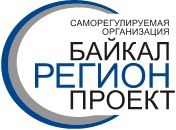  Саморегулируемая организацияАссоциация«Байкальское Региональное Объединение Проектировщиков»ПОЛОЖЕНИЕо  проведении Ассоциацией «Байкальского регионального объединения проектировщиков» анализа деятельности своих членов на основании информации, представляемой ими в форме отчетовИркутск, 2018 годОбщие положения1.1. Настоящее Положение разработано в соответствии с Градостроительным кодексом Российской Федерации, Федеральным законом от 01 декабря 2007 г. № 315-ФЗ «О саморегулируемых организациях», Уставом Ассоциации «Байкальское региональное объединение проектировщиков» (далее Ассоциация).1.2. Требования настоящего Положения направлены на обеспечение формирования обобщенных сведений о членах Ассоциации, их актуализацию с целью осуществления функций Ассоциации.1.3. Требования настоящего Положения обязательны для соблюдения всеми членами, органами управления, специализированными органами и работниками Ассоциации.1.4. Ассоциация осуществляет анализ деятельности своих членов на основании отчетов членов Ассоциации в соответствии с приложением 1 к настоящему Положению за предыдущий календарный год, а также на основании иной информации, получаемой от членов Ассоциации по отдельным запросам и иных источников достоверной информации. Источниками достоверной информации, используемой Ассоциацией для анализа деятельности членов, является отчет и документы, установленные приложением 1 к настоящему Положению; сайт члена Ассоциации в информационно-телекоммуникационной сети Интернет; судебные решения; реестры и информационные базы данных государственных и муниципальных органов власти; документы и сайты в информационно-телекоммуникационной сети Интернет государственных органов исполнительной власти, органов местного самоуправления, уведомления о фактическом совокупном размере обязательств договорам подряда на подготовку проектной документации, заключенным с использованием конкурентных способов определения поставщиков (подрядчиков, исполнителей) в соответствии с законодательством РФ о контрактной системе в сфере закупок товаров, работ, услуг для обеспечения государственных и муниципальных нужд.1.5. Члены Ассоциации обязаны представлять отчеты (уведомления) в порядке, предусмотренном настоящим Положением.1.6. Непредставление отчета (уведомления), либо его представление с нарушением срока, установленного настоящим Положением, либо представление недостоверной информации, является основанием для привлечения члена Ассоциации к дисциплинарной ответственности в соответствии с внутренними документами Ассоциации.1.7. Ассоциация не несет ответственности за достоверность сведений, представленных членами Ассоциации.2. Порядок предоставления отчетов (уведомлений)
членами Ассоциации2.1. В состав отчета членов Ассоциации включаются сведения, указанные в приложении 1 к настоящему Положению.2.2. Член Ассоциации обязан ежегодно предоставлять в Ассоциацию отчет за прошедший календарный год в срок до 1 марта календарного года,  следующего за отчетным. 2.3. Член Ассоциации обязан ежегодно не позднее 1 марта представлять в Ассоциацию уведомление о фактическом совокупном размере обязательств договорам подряда на подготовку проектной документации, заключенным с использованием конкурентных способов определения поставщиков (подрядчиков, исполнителей) в соответствии с законодательством РФ о контрактной системе в сфере закупок товаров, работ, услуг для обеспечения государственных и муниципальных нужд.Такое уведомление должно содержать сведения, предусмотренные п. 4 Приказа Министерства строительства и жилищно-коммунального хозяйства РФ от 10.04.2017 № 700/пр. К уведомлению должны быть приложены документы, предусмотренные п. 5 Приказа Министерства строительства и жилищно-коммунального хозяйства РФ от 10.04.2017 № 700/пр.3. Способы получения, обработки, хранения информации, содержащейся в отчетах членов Ассоциации и используемой для анализа деятельности членов 
саморегулируемой организации 3.1. Ассоциация получает отчеты (информацию, уведомления) о деятельности своих членов и документы, установленные приложением 1 к настоящему Положению, непосредственно от руководителя организации (лично от индивидуального предпринимателя), уполномоченного (доверенного) лица, курьера, почтовым отправлением, электронной почтой и иными способами.3.2. Отчет и его разделы, установленные приложением 1 к настоящему Положению, должны быть подписаны руководителем юридического лица, индивидуальным предпринимателем или иными лицами, имеющими соответствующие полномочия, с приложением документа, подтверждающего такие полномочия (доверенность и т.п.). Копии документов, прилагаемых к указанному отчету, должны быть заверены руководителем юридического лица, индивидуальным предпринимателем или иными лицами, имеющими соответствующие полномочия, с приложением документа, подтверждающего такие полномочия (доверенность и т.п.), и, при наличии, печатью юридического лица или индивидуального предпринимателя, если иное не установлено в приложении 1 к настоящему Положению.3.3. Обработка информации осуществляется в соответствии с законодательством Российской Федерации.4. Результаты анализа деятельности членов Ассоциации и их применение4.1.  Ассоциация осуществляет анализ деятельности членов Ассоциации, в рамках целей и задач, определенных законодательством Российской Федерации, Уставом и другими внутренними документами Ассоциации.4.2. На основании  представленных отчетов (уведомления)  исполнительный директор проводит обобщенный анализ деятельности членов и представляет результат анализа на рассмотрение Правлению Ассоциации. 4.3. Отчет о деятельности членов Ассоциации размещается на официальном сайте Ассоциации ежегодно и доводится до сведения членов Ассоциации на ежегодных Общих собраниях. 4.4. Результаты обобщенного анализа деятельности членов Ассоциации могут предоставляться по запросу любых заинтересованных лиц и являются открытыми данными.4.5. По результатам обобщенного анализа могут формулироваться выводы о состоянии деятельности членов Ассоциации, разрабатываться рекомендации по устранению негативных факторов, оказывающих влияние на деятельность членов Ассоциации, разрабатываться предложения по предупреждению возникновения отрицательных показателей деятельности членов Ассоциации.4.6. Результаты анализа могут применяться в целях оценки деловой репутации члена Ассоциации.4.7. Ассоциация в  двухнедельный срок с момента получения от своего члена уведомления и документов, подтверждающих фактический совокупный размер обязательств по договорам подряда на подготовку проектной документации, заключенным членом Ассоциации  в течение отчетного года с использованием конкурентных способов заключения договоров, проводит в отношении такого члена проверку соответствия фактического совокупного размера обязательств по договорам подряда на подготовку проектной документации заключенным таким членом Ассоциации с использованием конкурентных способов заключения договора, предельному размеру обязательств исходя из которого таким членом Ассоциации был внесен взнос в компенсационный фонд  обеспечения договорных обязательств. При проведении расчета фактического совокупного размера обязательств члена Ассоциации по договорам подряда на подготовку проектной документации, заключенным таким членом с использованием конкурентных способов заключения договоров, в него не включаются обязательства, признанные сторонами по указанным договорам подряда исполненными на основании акта приемки результатов работ. Если по результатам проверки, установлено, что по состоянию на начало следующего за отчетным года фактический совокупный размер обязательств по договорам подряда на подготовку проектной документации, договорам строительного подряда, заключенным таким лицом с использованием конкурентных способов заключения договоров, превышает предельный размер обязательств, исходя из которого этим членом  был внесен взнос в компенсационный фонд обеспечения договорных обязательств, Ассоциация в трехдневный срок после завершения проверки направляет ему предупреждение о превышении установленного уровня ответственности члена Ассоциации по обязательствам и требование о необходимости увеличения размера взноса, внесенного таким членом в компенсационный фонд обеспечения договорных обязательств до уровня ответственности члена Ассоциации, соответствующего фактическому совокупному размеру обязательств такого члена.5. Заключительные положения5.1. Настоящее Положение, изменения, внесенные в настоящее Положение, решение о признании утратившим силу настоящего Положения вступают в действие по истечении десяти дней со дня принятия, но не ранее чем со дня внесения сведений о нем в государственный реестр саморегулируемых организаций.5.2. Настоящее Положение не должно противоречить законам и иным нормативным актам Российской Федерации, а также Уставу Ассоциации. В случае  если законами и иными нормативными актами Российской Федерации, а также Уставом Ассоциации установлены иные правила, чем предусмотренные настоящим Положением, то применяются правила, установленные законами и иными нормативными актами Российской Федерации, а также Уставом Ассоциации.Приложение 1к Положению о проведении Ассоциацией «БайкалРегионПроект» (далее Ассоциация)анализа деятельности своих членов на основании информации,представляемой ими в форме отчетов.Отчет о деятельности члена Ассоциацииза _______ годРаздел № 1в составе Отчета о деятельности члена АссоциацииОбщие сведения     «__» ____________ 20______ г.   	______________________          _____________________        _________________                       (Должность)                                (Подпись)	                            (Ф.И.О.)                                          	          М.П.Исполнитель: _________________________                                                     (Фамилия Имя Отчество)Телефон:______________________ Раздел № 2в составе Отчета о деятельности АссоциацииСведения о совокупном размере обязательств по договорам подряда на подготовку проектной документации, заключенных с использованием конкурентных способов заключения договоров, о количестве договоров за ____ годСовокупный размер обязательств по договорам подряда на подготовку проектной документации, заключенным с использованием конкурентных способов заключения договоров, за отчетный период составил __________________рублей.«__» ____________ 20_____ г.    	Руководитель/Индивидуальный предприниматель   ___________________      	/___________________/                                    			 	(подпись)                                      (И.О.Фамилия) 	                                                                                                              М.П.Исполнитель: _________________________   телефон: __________________                                                                  (Фамилия Имя Отчество)Раздел № 3в составе Отчета о деятельности члена АссоциацииСведения*о системе контроля качества работ и охране трудаПрименяется следующая система контроля качества выполняемых работ: _____________________________________________________________________________________________________________________«__» ____________ 20__ г.    	Руководитель/Индивидуальный предприниматель   ___________________      	/___________________/                                    			 	(подпись)                                  (И.О. Фамилия) 	М.П.Исполнитель: _________________________  телефон: _____________________________                                                    (Фамилия Имя Отчество)* Прикладываются:- Сертификат о соответствии системы менеджмента качества требованиям ГОСТ (при его наличии) – заверенная копия;- Документ о системе контроля качества и приказа о назначении ответственных за все виды контроля  - заверенная  копия.Примечание:  в случае представления ранее в Ассоциацию документов, подтверждающих указанные сведения, прикладываются только документы, содержащие какие – либо изменения сведений.Раздел № 4в составе Отчета о деятельности члена АссоциацииСведения об участии члена Ассоциации в рассмотрении судебных гражданско-правовых споров            по договорам подряда на подготовку проектной документации,заключенным с использованием конкурентных способов заключения договоров   «__» ____________ 20__ г.  Руководитель/Индивидуальный предприниматель   ___________________      	/___________________/                                    			 	         (подпись)                                          (И.О. Фамилия) 	                                                        М.П.Исполнитель: __________________________  телефон:________________________________                                                   (Фамилия Имя Отчество)* Таблица заполняется при наличии споров«УТВЕРЖДЕНО»  Решением собрания Ассоциации «БайкалРегионПроект»Протокол № 20 от  «26» апреля 2017 года С изменениямиРешением Общего Собрания членов Ассоциации Протокол № 22 от «19» апреля 2018 годаПредседатель собрания _______________ С.К. ЛохтинСекретарь собрания ________________ Н.А. Шибанова№ппВид сведенийСведенияСведения1Наименование юридического лица (полное и сокращенное) / ФИО индивидуального предпринимателя2ОГРН/ОГРНИП3Место нахождения и адрес юридического лица (юридический адрес) /
адрес регистрации по месту жительства индивидуального предпринимателя4 Фактический адрес местонахождения (почтовый адрес)5Адрес электронной почты  (e-mail)6Адрес сайта в информационно-коммуникационной сети Интернет7Телефон/факс (с кодом города)8Наименование должности руководителя№ппВид сведенийСведенияСведения9ФИО руководителя (полностью), телефон10Контактное (уполномоченное)лицо (ФИО, телефон)11Отметить виды   проектной деятельности Подготовка проектной документации по договорам генерального проектирования.11Отметить виды   проектной деятельности Подготовка проектной документации по договорам подряда на выполнение отдельных специализированных видов работ.11Отметить виды   проектной деятельности Подготовка проектной документации на правах застройщика.11Отметить виды   проектной деятельности Осуществление функций технического заказчика11Отметить виды   проектной деятельности Другое (указать)12Отметить объекты, для которых выполнялись работы по подготовке проектной документацииЖилые здания и их комплексы12Отметить объекты, для которых выполнялись работы по подготовке проектной документацииОбщественные здания, сооружения и их комплексы12Отметить объекты, для которых выполнялись работы по подготовке проектной документацииПроизводственные здания, сооружения и их комплексы12Отметить объекты, для которых выполнялись работы по подготовке проектной документацииДругие (указать) 13Отметить особо опасные и технически сложные  объекты, для которых выполнялись работы по подготовке проектной документацииЖилые здания и их комплексы13Отметить особо опасные и технически сложные  объекты, для которых выполнялись работы по подготовке проектной документацииОбщественные здания, сооружения и их комплексы13Отметить особо опасные и технически сложные  объекты, для которых выполнялись работы по подготовке проектной документацииПроизводственные здания, сооружения и их комплексы13Отметить особо опасные и технически сложные  объекты, для которых выполнялись работы по подготовке проектной документацииДругие (указать) №ппВид сведенийСведенияСведения14Максимальная стоимость работ по  одному договору подряда на подготовку проектной документации, заключенному БЕЗ использования  конкурентных способов заключения договоров (в рублях)15Наличие работ по подготовке проектной документации по договорам подряда, заключенным с  использованием конкурентных способов заключения договоров (да / нет) №п/пДоговор:Дата, номерОснование заключения договора (торги, аукцион, конкурс). Номер и дата проведения конкурентной процедурыНаименование Заказчика, ИННПредмет договора (наименование работ, объекта, его местонахождения)Сроки исполнения договораСроки исполнения договораСроки исполнения договораСроки исполнения договораСтоимость работ по договору, включая НДС                                (в тыс. руб.) Стоимость работ по договору, включая НДС                                (в тыс. руб.) Стоимость работ по договору, включая НДС                                (в тыс. руб.)  №п/пДоговор:Дата, номерОснование заключения договора (торги, аукцион, конкурс). Номер и дата проведения конкурентной процедурыНаименование Заказчика, ИННПредмет договора (наименование работ, объекта, его местонахождения)Дата начала выполнения работ Дата начала выполнения работ Дата окончания работ Дата окончания работ Общая стоимостьСтоимость работ, выполненных в отчетном году, подтвержденная актами приемкиСтоимость работ, не  подтвержденная актами приемки (переходящий остаток) №п/пДоговор:Дата, номерОснование заключения договора (торги, аукцион, конкурс). Номер и дата проведения конкурентной процедурыНаименование Заказчика, ИННПредмет договора (наименование работ, объекта, его местонахождения)по договоруфактическаяпо договоруфактическаяОбщая стоимостьСтоимость работ, выполненных в отчетном году, подтвержденная актами приемкиСтоимость работ, не  подтвержденная актами приемки (переходящий остаток)12ИТОГОИТОГОИТОГОИТОГОИТОГОИТОГОИТОГОИТОГОИТОГО№ п/пПредмет спораСумма иска                           (в тыс. рублей)Номер судебного дела / датаНаименование судаСтатус лица, участвующего              в деле (истец, ответчик, третье лицо)(указать нужное)ИнстанцияРезультат1